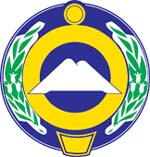 Управление государственного жилищного надзораКарачаево-Черкесской РеспубликиП Р И К А З02.02.2017                                              г. Черкесск                                                № 7-пО должностном лице, ответственном за администрирование официального сайта Управления государственного жилищного надзора Карачаево-Черкесской РеспубликиВ целях реализации требований информационной безопасности и в целях нейтрализации выявленных угроз в информационной сфере органов государственной власти Карачаево-Черкесской Республики ПРИКАЗЫВАЮ:1. Назначить ответственным должностным лицом за администрирование официального сайта Управления государственного жилищного надзора Карачаево-Черкесской Республики(www.ugzhn-kchr.ru) ведущего специалиста-эксперта отдела жилищного надзора Управления Карачаево-Черкесской Республики Иванив Дмитрия Борисовича2. Контроль исполнения настоящего приказа оставляю за собой. Начальник Управления                                                                    Х-М. Я. Таушунаев С приказом ознакомлен:Ведущий специалист-экспертотдела жилищного надзора                                                                                                  Д.Б. Иванив